SADNI KOLAČ NA HITRO:ZA 8 KOLAČEV:piškotno testo500 ml vaniljevega pudinga4 olupljene, razkosane mandarine ali nektarine brez pešk2 narezani hruški2 narezani breskvi1 narezan kivi180 ml jabolčnega želejaPečico segrejemo na 250 stopinj. Testo razvaljamo, obrežemo in ga damo v 8 malih modelov za pite. V pečici pečemo približno 15 min. . Pripravimo puding po navodilih proizvajalca, ter ga razdelimo v modele. Prekrijemo z olupljenimi mandarinami ali klementinami, narezanimi hruškami, breskvami in kivijem. V ponvi stopimo jabolčni žele, zato da premažemo sadje. Postavimo v hladilnik za eno uro in potem postrežemo.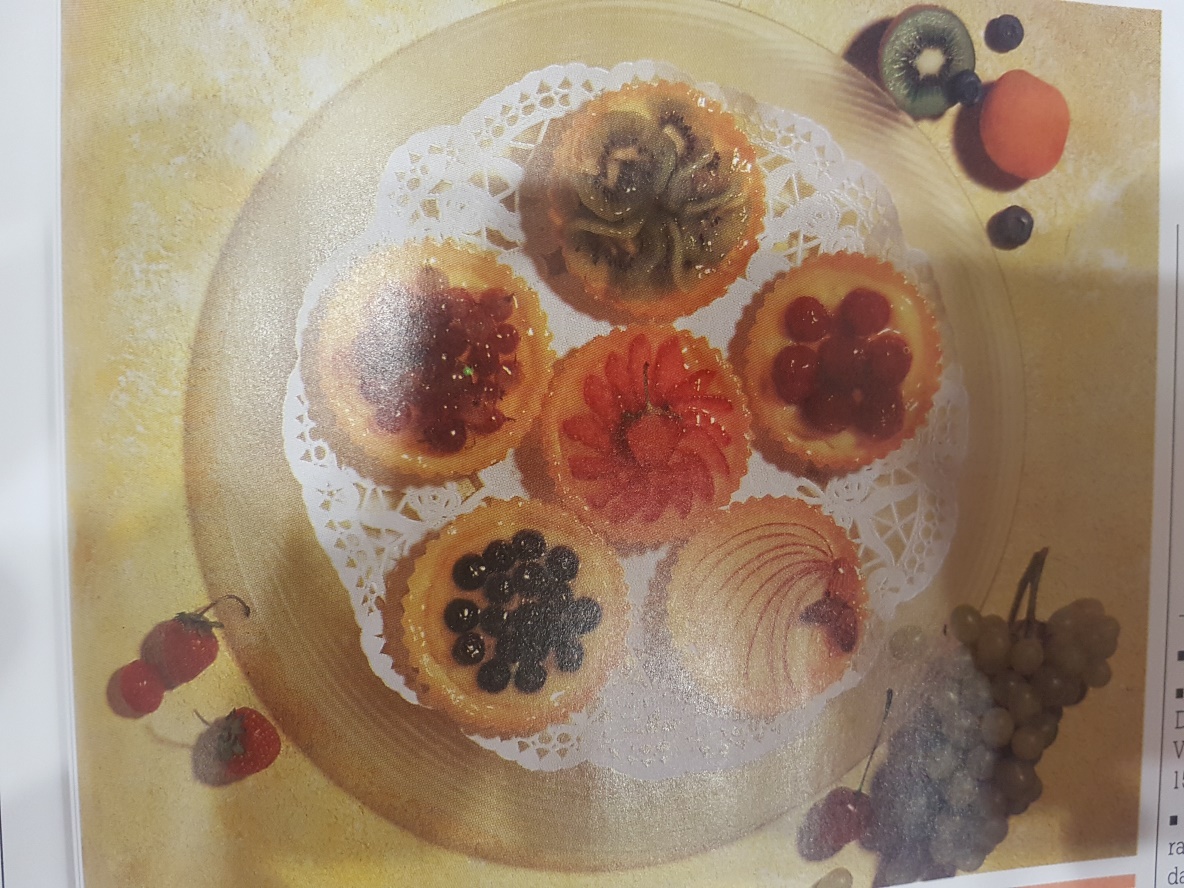 Pa dober tek!                 Neža